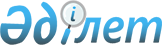 Шектеу іс-шараларын белгілеу туралы
					
			Күшін жойған
			
			
		
					Түркістан облысы Созақ ауданы Құмкент ауылдық округі әкімінің 2021 жылғы 1 шілдедегі № 21 шешімі. Қазақстан Республикасының Әділет министрлігінде 2021 жылғы 2 шілдеде № 23258 болып тiркелдi. Күші жойылды - Түркістан облысы Созақ ауданы Құмкент ауылдық округі әкімінің 2021 жылғы 1 қыркүйектегі № 25 шешімімен
      Ескерту. Күші жойылды - Түркістан облысы Созақ ауданы Құмкент ауылдық округі әкімінің 01.09.2021 № 25 шешімімен (алғашқы ресми жарияланған күнінен бастап қолданысқа енгізіледі).
      "Қазақстан Республикасындағы жергілікті мемлекеттік басқару және өзін-өзі басқару туралы" Қазақстан Республикасы Заңының 35-бабының 2 тармағына, "Ветеринария туралы" Қазақстан Республикасы Заңының 10-1 бабының 7) тармақшасына сәйкес және Қазақстан Республикасының Ауыл шаруашылығы министрлігі Ветеринариялық бақылау және қадағалау комитетінің Созақ аудандық аумақтық инспекциясы басшысының 2021 жылғы 01 маусымдағы № 08-02-07/202 ұсынысы негізінде, ШЕШТІМ:
      1. Бруцеллез ауруының шығуына байланысты Түркістан облысы Созақ ауданы Құмкент ауылдық округі Қызылкөл елді мекені Жыланды жайылымының мал қорасы аумағында шектеу іс-шаралары белгіленсін.
      2. "Созақ ауданының Құмкент ауылдық округі әкімінің аппараты" мемлекеттік мекемесі Қазақстан Республикасының заңнамасында белгіленген тәртіппен:
      1) осы шешімнің Қазақстан Республикасы Әділет министрлігінде мемлекеттік тіркелуін;
      2) осы шешімнің Созақ ауданы әкімдігінің интернет-ресурсына орналастыруды қамтамасыз етсін.
      3. Осы шешімнің орындалуын бақылауды өзіме қалдырамын.
      4. Осы шешім оның алғашқы ресми жарияланған күнінен бастап қолданысқа енгізіледі.
					© 2012. Қазақстан Республикасы Әділет министрлігінің «Қазақстан Республикасының Заңнама және құқықтық ақпарат институты» ШЖҚ РМК
				
      Құмкент ауылдық округінің әкімі

Ғ. Пәрдебекұлы
